СЕССИЯ № 03                                             ЧЕТВЕРТОГО СОЗЫВАР Е Ш Е Н И Е                                                     Ч Е Ч И Мот « 29 » ноября  2017 г.  № 09с. Чепош«О внесении изменений и дополнений в решение сессии Совета депутатов Чепошского сельского поселения от 17.11.2014 № 64 "Об установлении на территории муниципального образования «Чепошское сельское поселение» налога на имущество физических лиц»	В соответствии с Федеральным законом от 30.09.2017 N 286-ФЗ "О внесении изменений в часть вторую Налогового кодекса Российской Федерации и отдельные законодательные акты Российской Федерации", главой 32 Налогового Кодекса РФ, Федеральным законом от 06.10.2002 № 131-ФЗ «Об общих принципах организации местного самоуправления в Российской Федерации», Уставом муниципального образования «Чепошское сельское поселение» Совет депутатов Чепошского сельского поселения,РЕШИЛ:1. Внести в решение сессии Совета депутатов Чепошского сельского поселения от 17.11.2014 №64 "Об установлении на территории муниципального образования «Чепошское сельское поселение» налога на имущество физических лиц" следующие изменения:пункт 5.4 решения изложить в следующей редакции: «лица, имеющие право на налоговые льготы, установленные законодательством о налогах и сборах, в том числе и настоящим решением, представляют в налоговый орган по своему выбору заявление о предоставлении налоговой льготы, а также вправе представить документы, подтверждающие право налогоплательщика на налоговую льготу.».2. Опубликовать настоящее решение в газете «Чемальский вестник» и разместить на сайте муниципального образования.3. Контроль за выполнением настоящего решения возложить на председателя Совета депутатов МО «Чепошское сельское поселение».4. Настоящее Решение вступает в силу с 01.01.2018, но не ранее чем по истечении одного месяца со дня его официального опубликования в газете «Чемальский вестник».Председатель Совета депутатов МОЧепошское    сельское поселение                                      О.А.Житникова                         РОССИЙСКАЯ ФЕДЕРАЦИЯРЕСПУБЛИКА АЛТАЙСОВЕТ ДЕПУТАТОВЧЕПОШСКОГО СЕЛЬСКОГО
ПОСЕЛЕНИЯ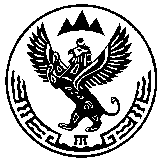 РОССИЯ ФЕДЕРАЦИЯЗЫАЛТАЙ РЕСПУБЛИКАСОВЕДИ ДЕПУТАТТАРЧЕПОШJУРТ